Проект                                       Российская Федерация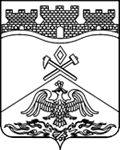 Ростовская  областьг о р о д   Ш а х т ыГОРОДСКАЯ ДУМАРЕШЕНИЕ  №___ -го заседания городской Думы города Шахты«___» _______  2018 годаО внесении изменений в приложение к решению городской Думыгорода Шахты «Об утверждении Положения о бюджетном процессе в городском округе муниципального образования «Город Шахты»Городская Дума города ШахтыРЕШИЛА:1. Внести в приложение к решению городской Думы города Шахты от 27.09.2007 №351 «Об утверждении Положения о бюджетном процессе в городском округе муниципального образования «Город Шахты» следующие изменения: 1) статью 8 изложить в следующей редакции:«Статья 8. Участники бюджетного процесса в городе ШахтыУчастниками бюджетного процесса в городе Шахты являются:Председатель городской Думы - глава города Шахты;городская Дума города Шахты;Администрация города Шахты;Департамент финансов г. Шахты (далее - Департамент финансов);Контрольно-счетная палата города Шахты;орган внутреннего муниципального финансового контроля;главные распорядители бюджетных средств;главные администраторы (администраторы) доходов бюджета;главные администраторы (администраторы) источников финансирования дефицита бюджета;получатели бюджетных средств.»;2) пункт 1 статьи 10 изложить в следующей редакции:«1) устанавливает порядок составления проекта местного бюджета, обеспечивает составление проекта местного бюджета (проекта местного бюджета и среднесрочного финансового плана), вносит его с необходимыми документами и материалами на утверждение городской Думы, составляет отчет об исполнении местного бюджета, представляет отчет об исполнении местного бюджета на утверждение городской Думы;»;3) часть 1 статьи 27 дополнить словами «,в сроки, установленные Регламентом городской Думы»;4) абзац первый части 2 статьи 36 изложить в следующей редакции:«2. Главные распорядители бюджетных средств представляют годовую бюджетную отчетность в Контрольно-счетную палату города Шахты для внешней проверки в течение семи дней после ее принятия Департаментом финансов с информацией Департамента финансов о дате принятия бюджетной отчетности, но не позднее 15 марта текущего финансового года.».2. Настоящее решение вступает в силу со дня его официального опубликования.3. Контроль за исполнением настоящего решения возложить на заместителя главы Администрации (Дедученко Д.А.) и комитет городской Думы по бюджету (Рябов А.А.). Председатель городской Думы – глава города Шахты                                        	      И.А. ЖуковаПроект вносит: Департамент финансовДиректор Департамента финансов                                                    	Л.А. Зуева